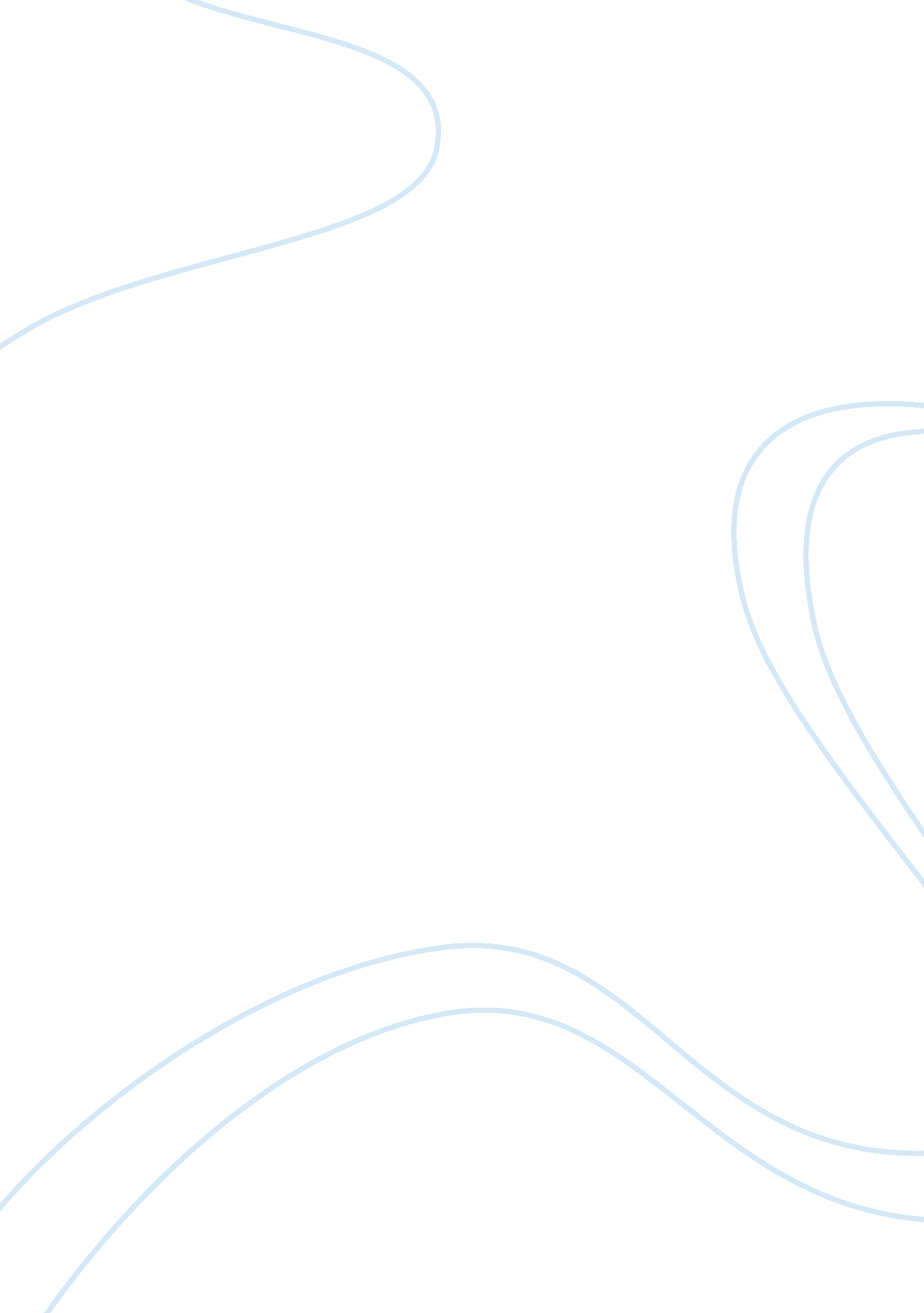 Literature review on afghanistanCountries, England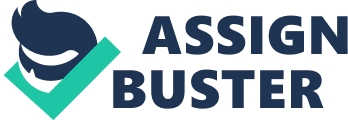 The colonially constructed entity known as Afghanistan includes various erudite disagreements that are helping its quick decrease as a maintainable unit of political economy. American and other universal neo-provincial on-screen characters in and experts of Afghanistan have inherited and received British pioneer demeanor and activities at the nation. Therefore, the individuals of Afghanistan have been subjected to provincially defined understandings of themselves, and have yet to get the social and intelligent devices important to oppose and reject the inconvenience of the other's perspective of self (KaifiΜjtaba 2010). 
The main parts of Western compositions on Afghanistan outline the provincial experience in military terms. When all is said in done, these writings arrange demonstrations of military courage and showings of political ineptitude by British powers throughout the two Anglo-Afghan wars (1839-1842 and 1878-1880) against a very summed up and at last effective Afghan imperviousness to pioneer interruptions (KaifiΜjtaba 2010). The arranging edge of reference for this written works is the British geo-vital strategy of upsetting observed Russian expansionism that is famously known as the " Incredible Game"(KaifiΜjtaba 2010). 
British pilgrim information about Afghanistan that constitutes the structural engineering of Afghan national learning has gotten bureaucratized and directed in national connections and global associations. Consequently, the crevices and inconsistencies portraying the regulating manifestations of frontier information about Afghanistan have ended up cannily institutionalized and all inclusive systematized. The consequence is that the larger part of performing artists in and eyewitnesses of Afghanistan are trapped in a provincially developed learned dark opening. The most substantial interpretations of the neighborhood and global information deficiencies in regards to Afghanistan are the erudite ineptitudes to successfully figure with fundamental geographic substances that give ascent to the noteworthy rule of movement all around this setting. Afghans are liable for the authentic need and actuality of development that manages a social rationale of keeping up several regional acquaintanceships (KaifiΜjtaba 2010). The effects are in Afghans having truly layered, socially perplexing, and multi-nearby faculties of self. The chronicled, cultural, and geographic encounters and imaginings that the Afghans offer are in this manner in a far-reaching way cosmopolitan, not exclusivist. References Kaifi, B. A., Μjtaba, B. G. (2010). Transformational leadership and the impact of 
socialization in the Afghan culture: a study of behavioral differences based on gender, 
age, and place of birth. ESSAY FROM THE FIELD, 33. (KaifiΜjtaba 2010) 